PM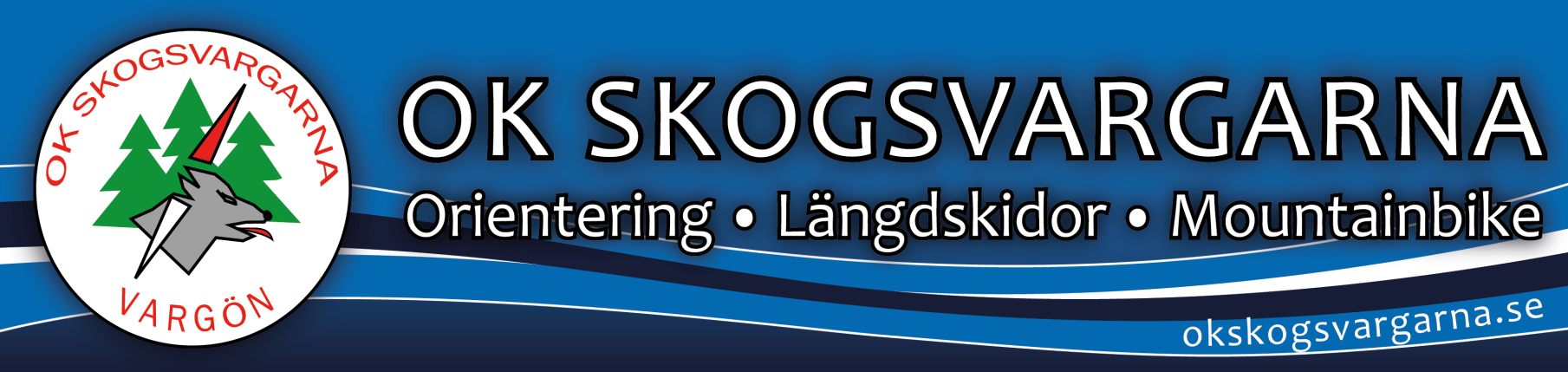 Vinterrace Etapp 5, 31 januari, 2016Samling: Granåsskolan Vargön. Parkering vid Granås daghem
Vägvisning: Från Vargön mot Nordkroken ca 2 km. Skärmar visar vägen.
Anmälan: Via Eventor senast lördag, 30 januari kl 13:59.Efteranmälan på plats är också möjlig.Start: Gemensam start kl 11.00.Avstånd till start ca 200 m. Töm och check sker vid start.Kartor med namn delas ut vid starten.Banorna: Gafflingsmetod på mellan och långa banan är med Ulltuna-metoden.Korta banan är inte gafflad.Underlaget för korta banan, 20% skog - 80% bostadsområde, 2,9 km.Mellanbanan: 50% skog - 50% bostadsområde, 4,8 km.Långa banan: 60% skog - 40% bostadsområde, 6,8 km.Respektera tomtmark och förbjudet område som är inritat på kartan.Karta: Skala 1:7500 på alla banor.
Kartan är enligt vanlig kartnorm (ej sprintnorm)!Angivelser är tryckta på kartan, inga lösa angivelser.Servering: Enklare servering finns i gymnastiksalen, Granåsskolan.Dusch/Omklädning: I gymnastiksalens omklädningsrum.OBS! Inga skor inomhus.Trafikerade vägar: Alla banor kommer att passera mindre vägar med trafik, var observanta ochvar försiktiga vid passage av väg.Kontaktperson: Peter Strömdahl, 070-5249617Välkomna!